CHS Presents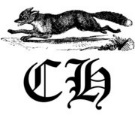 Indoor Family Fun Show Jumping Day@ Upsall Grange Equestrian Centre Saturday 25th June 10am Start Class 1 – First Experience Class – poles on the floor – Jump off on foot Rosettes for all entries Rosettes 1st to 6th Prize money 1st to 3rd Kindly sponsored by Teesside Law Ltd  01642 241101Class 2 – 8 years and under 40cms Rosettes 1st to 6th Prize money 1st to 3rd Kindly sponsored by Clares Sandwiches & Outside Catering, Redcar 01642 486190Class 3 – Fancy Dress Parade – Rosettes for all entries Rosettes 1st to 3rd Kindly sponsored by Exclusively Yours, Bridal Wear, Wingate 01429 836529Clear round approx. 50cms Class 4 – 65cms Rosettes 1st to 6th Vouchers 1st to 3rd Kindly sponsored by Gelato Jo Jo, Seaton Carew 01429 286452Class 5 – 75cms Rosettes 1st to 6th Prize money 1st to 3rd Kindly sponsored by Elwick Livery Stables & Riding School 07812073856Class 6 – Accumulator at 75cms Rosettes 1st to 6th Prize Money 1st to 3rd Kindly sponsored by AP Roofing 01642 484855 07841639795Class 7 – Painting / Drawing of a horse or pony.  Under 5’s, under 10’s and under 16’s Rosettes 1st to 3rd Class 8 – 85cms Rosettes 1st to 6th Prize money 1st to 3rdKindly sponsored by Liam Metcalfe Motor Engineering 07526414379Class 9 – Down and Out.  Sash, rosette and prize money.Kindly sponsored by SNR Electrical Installations Ltd  07931152556Clear Round £4, Class 7 Free.  All other classes £6 per class or 3 classes for £15 Entries on the day Upsall Grange Equestrian Centre, Middlesbrough, TS7 0PGContact Katie on 07543614694 or email chsandevents@gmail.com for further information 